GUÍA DE ICONTEO DE NÚMEROS HASTA EL 1.0001.- Observa atentamente la siguiente tabla y responde siguiendo las instrucciones.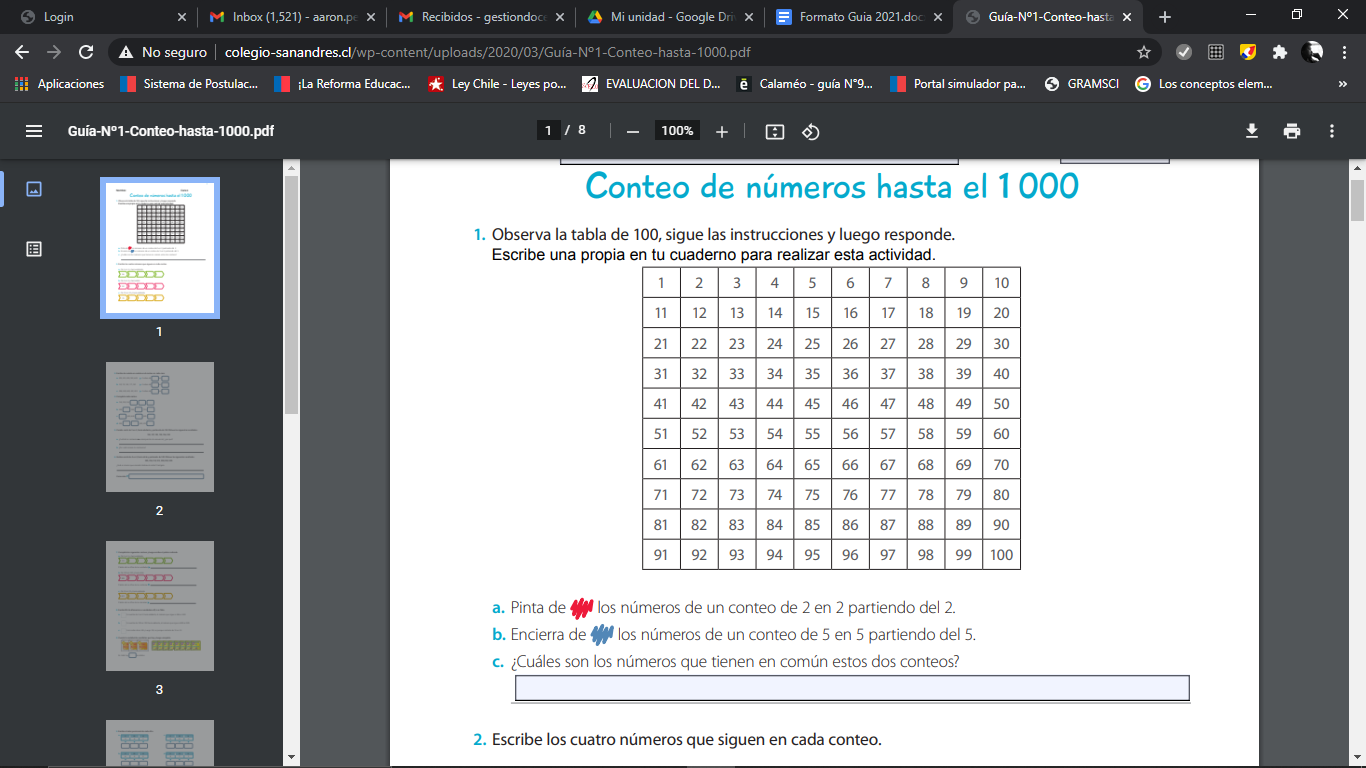 2.- Escribe los siguientes 4 números de cada uno de los conteos. 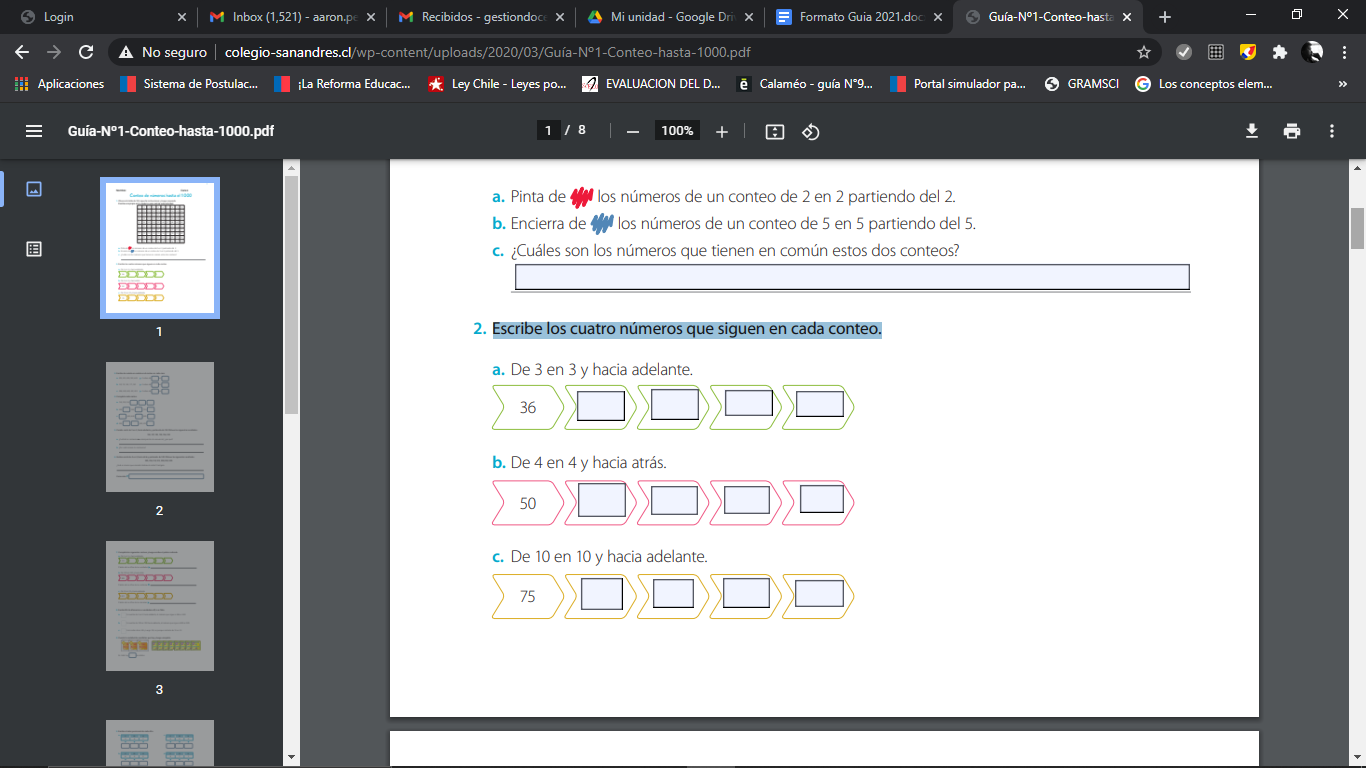 3.- Descubre y escribe de cuanto en cuanto es el conteo de los siguientes ejercicios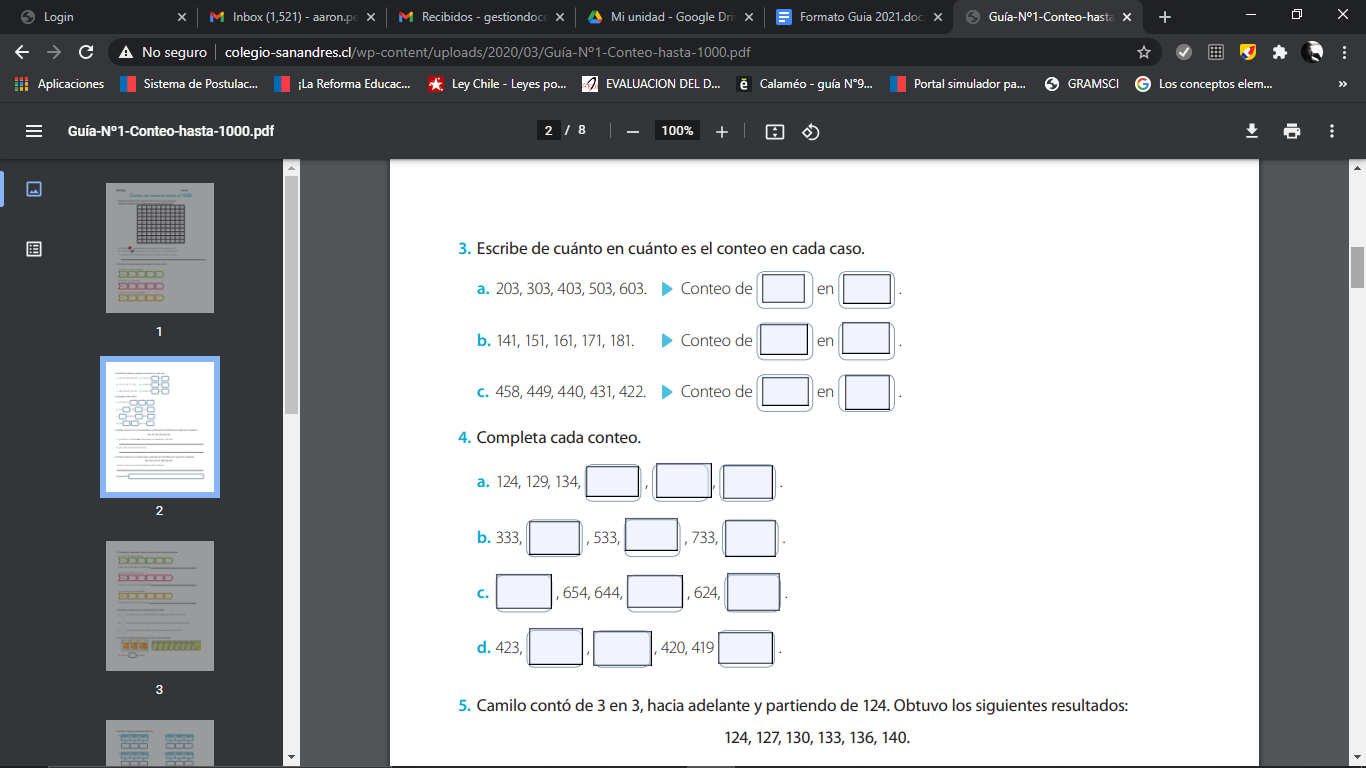 4.- Completa los siguientes conteos5.- Cuenta las servilletas y responde.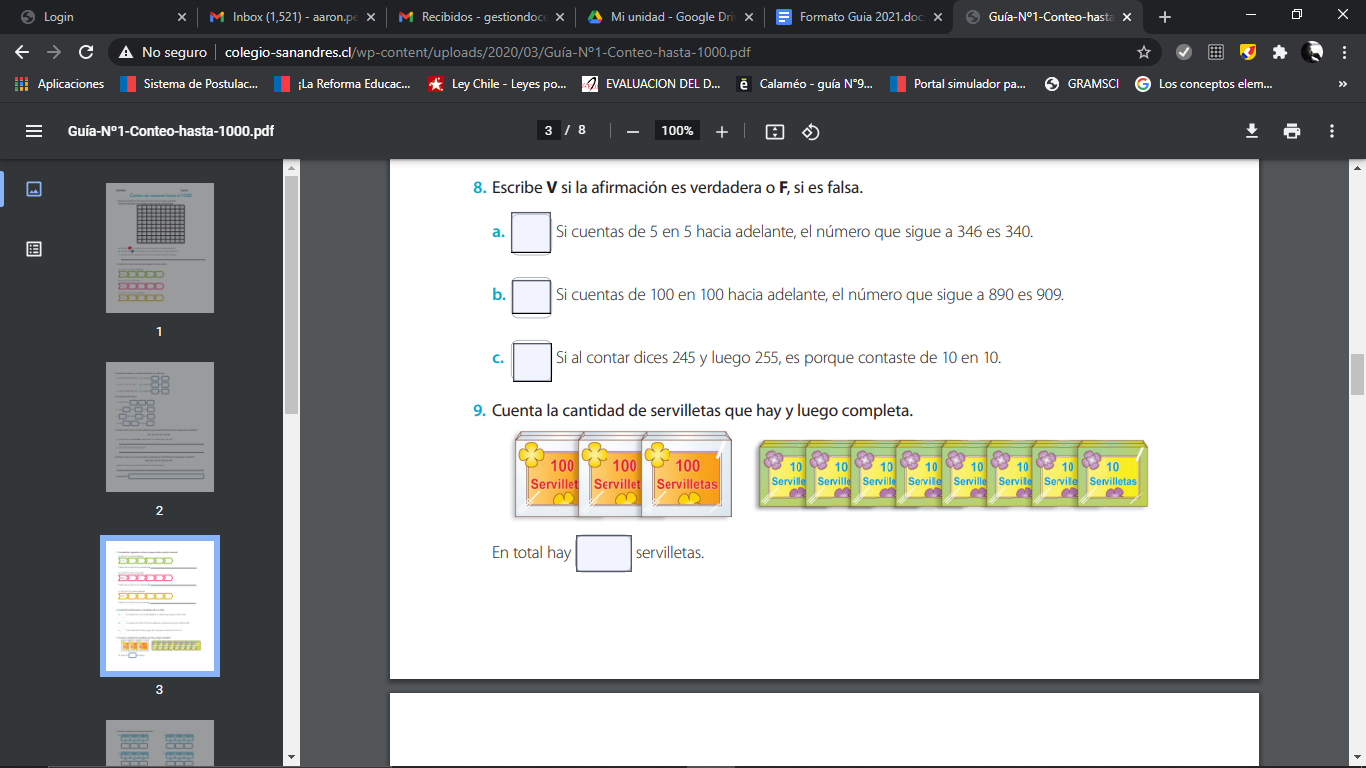 En total hay ________ servilletas.VALOR POSICIONAL1.- Escribe el valor posicional de cada una de las siguientes cifras.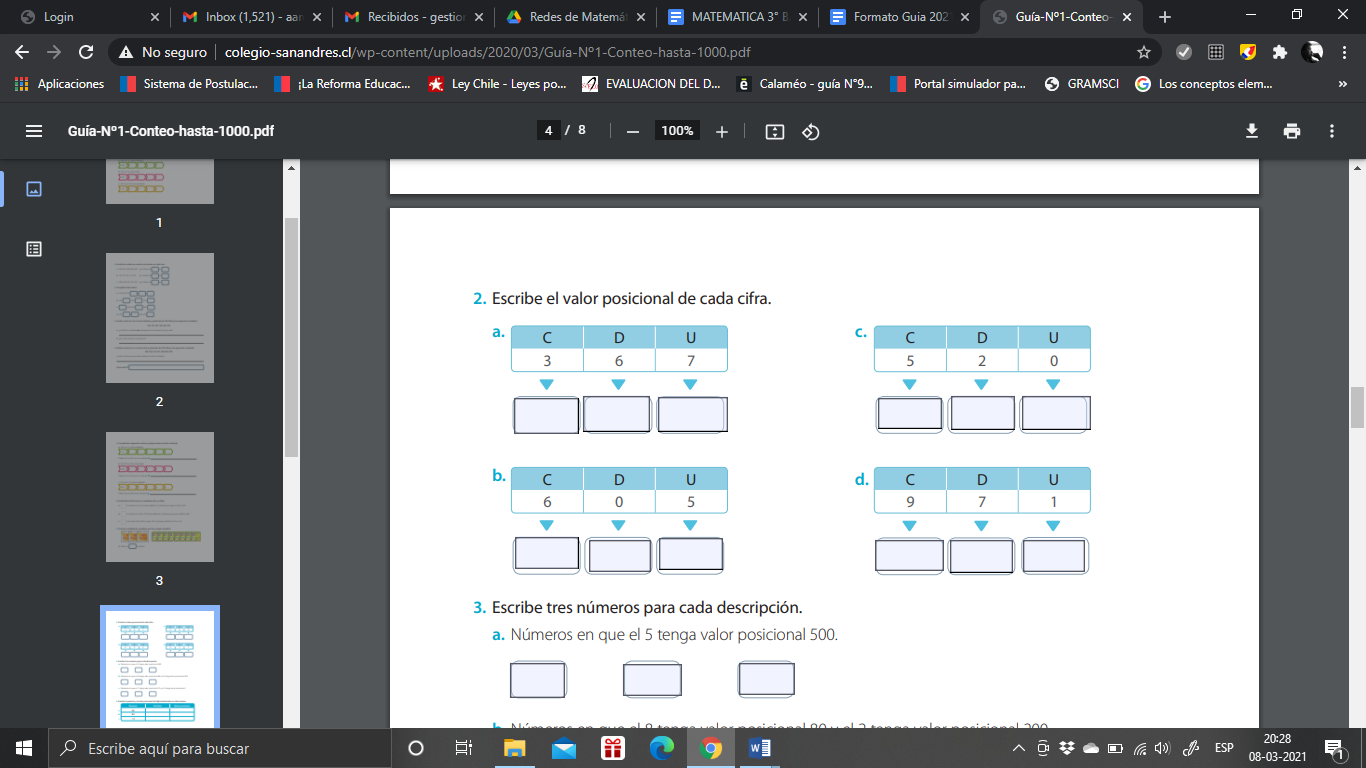 2.- Escribe la posición y el valor de los dígitos destacados.3.- Escribe 3 números que cumplan con la condición dada.a) Números en que el 5 tenga valor posicional 500.b) Números en que el 8 tenga valor posicional 80 y el 2 tenga valor posicional 200.c) Números en que el 7 tenga valor posicional 70 y el 2 tenga valor posicional 2.Curso: 4° BFecha: 09/03/21Calificación:Puntaje Ideal:Puntaje Obtenido:Objetivo de aprendizajeIndicadores de EvaluaciónContar números del 0 al 1 000 de 5 en 5, de 10 en 10, de 100 en 100: empezando por cualquier número natural menor que 1 000 de 3 en 3, de 4 en 4, empezando por cualquier múltiplo del número correspondiente.Identificar y describir las unidades, decenas y centenas en números del 0 al 1 000, representando las cantidades de acuerdo a su valor posicional, con material concreto, pictórico y simbólico.Cuentan números del 0 al 1000, de 5 en 5, de 10 en 10, de 100 en 100: empezando por cualquier número naturalIdentifican y describen las unidades, decenas y centenas en números del 0 al 1 000Instrucciones:Escucha atentamente las instrucciones del profesorLee atentamente cada enunciado y resuelve cada uno de los ejerciciosSi tienes alguna duda en la resolución de los ejercicios acércate al profesor y/o solicita una nueva explicaciónTrabaja con lápiz grafito y gomaNÚMEROPOSICIÓNVALOR POSICIONAL547Unidad7981298892